Ответы. 5 класс.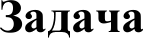 Ответ1.42.В первой — 45, во второй — 55 конфет3.10004.71025.32 клетки6.Коля, Миша и Аня7.9 минут8.Проверять  пример. Скорее всего, один квадрат 4*4, два 3*3 и два 2*2.9.Принимать ответ в любом из видов: 40000дм или 4000м, или 4 км, или 400000см.10.Принимать ответ в любом из двух видов: «674+67+6=747» или «A=6, Б=7, B=4».11.Проверять,  например,  подходят   числа  3326,  3327,  3328,  3329,  3330,3331, 3332. Любой верный ответ — 5 баллов.12.Таня — лопатку, Аня — ведерко, Соня — куличик